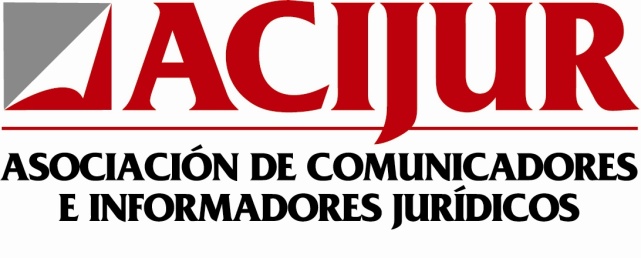 CURSO ACIJUR DE DERECHO PARA PERIODISTAS IINOMBRE Y APELLIDOSDNITELEFONO DE CONTACTOEMAIL DE CONTACTO